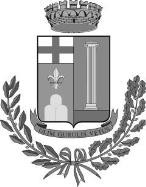 UFFICIO TECNICO	Piazza del Comune, 1 - 07015 PADRIA (SS)	tel. 079/807018 fax 079/807323Mail:ufficiotecnico@comune.padria.ss.it	COD.FISC.-P.IVA 00297880908Prot. n° 	Del	/	/	/	AL SINDACO DELCOMUNE DI PADRIARICHIESTA DI CERTIFICATO DI DESTINAZIONE URBANISTICAai sensi dell’art. 30, comma 2, 3 e 4 del D.P.R. 380/01 (Testo Unico delle disposizioni legislative e regolamentari in materia Edilizia) come modificato dal D.lgs 301/02e rettificato con Comunicato 13 novembre 2001 (Gazz. Uff. 13 novembre 2001, n. 264).DA COMPILARE NEL CASO DI PERSONE GIURIDICHE (DITTE / ENTI / SOCIETA’ / ECC.)(dichiarazione sostitutiva di notorietà ai sensi del DPR n. 445/00 - allegare fotocopia documento d’identità del legale rappresentante)consapevole delle sanzioni penali previste in caso di dichiarazioni mendaci, formazione o uso di atti falsi, ai sensi dell’art. 76 del DPR 445/00domanda di CERTIFICATO DI DESTINAZIONE URBANISTICA AI SENSI DELL’ART. 30 DEL D.P.R.380/2001,	in	ottemperanza	all’art.15	della	L.12	novembre	2011,	n°183,	da	presentare	a 	:Con la presente sottoscrizione si autorizza pertanto il Comune di Padria ad utilizzare, secondo le modalità e nei limiti previsti dalla normativa vigente in materia, i numeri di fax e/o gli indirizzi e-mail forniti per le comunicazioni tra Comune medesimo e il richiedente.DataFIRMA DEL DICHIARANTE*è possibile effettuare il pagamento verso la PA collegandosi al sito del Comune di Padria.Il sottoscritto cognome e nomeIl sottoscritto cognome e nomeIl sottoscritto cognome e nomeIl sottoscritto cognome e nomeIl sottoscritto cognome e nomeIl sottoscritto cognome e nomeIl sottoscritto cognome e nomeIl sottoscritto cognome e nomeIl sottoscritto cognome e nomeIl sottoscritto cognome e nomeIl sottoscritto cognome e nomeIl sottoscritto cognome e nomeIl sottoscritto cognome e nomeIl sottoscritto cognome e nomeIl sottoscritto cognome e nomeIl sottoscritto cognome e nomeIl sottoscritto cognome e nomeIl sottoscritto cognome e nomeIl sottoscritto cognome e nomeNato/a aNato/a aNato/a aNato/a aNato/a aNato/a aNato/a aNato/a aNato/a aNato/a aNato/a aNato/a aNato/a aProv.Prov.Prov.IlIlIlCod. fiscale_________________Residente inResidente inResidente inResidente inResidente inResidente inResidente inResidente inResidente inResidente inResidente inProv.Prov.Prov.C.A.P.C.A.P.C.A.P.C.A.P.C.A.P.ViaViaViaViaViaViaViaViaViaViaViaViaViaViaVian.n.n.n.Tel.Tel.FaxFaxFaxFaxFaxe-maile-maile-maile-maile-maile-maile-maile-maile-maile-maile-maile-mailRappresentante Legale della Ditta/ SocietàRappresentante Legale della Ditta/ SocietàRappresentante Legale della Ditta/ SocietàRappresentante Legale della Ditta/ SocietàRappresentante Legale della Ditta/ SocietàRappresentante Legale della Ditta/ SocietàRappresentante Legale della Ditta/ SocietàRappresentante Legale della Ditta/ SocietàRappresentante Legale della Ditta/ SocietàRappresentante Legale della Ditta/ SocietàRappresentante Legale della Ditta/ SocietàRappresentante Legale della Ditta/ SocietàRappresentante Legale della Ditta/ SocietàRappresentante Legale della Ditta/ SocietàRappresentante Legale della Ditta/ SocietàRappresentante Legale della Ditta/ SocietàRappresentante Legale della Ditta/ SocietàRappresentante Legale della Ditta/ SocietàRappresentante Legale della Ditta/ SocietàRappresentante Legale della Ditta/ SocietàRappresentante Legale della Ditta/ SocietàDenominazione e ragione socialeDenominazione e ragione socialeDenominazione e ragione socialeDenominazione e ragione socialeDenominazione e ragione socialeDenominazione e ragione socialeDenominazione e ragione socialeDenominazione e ragione socialeDenominazione e ragione socialeDenominazione e ragione socialeDenominazione e ragione socialeDenominazione e ragione socialeDenominazione e ragione socialeDenominazione e ragione socialeDenominazione e ragione socialeDenominazione e ragione socialeDenominazione e ragione socialeDenominazione e ragione socialeDenominazione e ragione socialeDenominazione e ragione socialeDenominazione e ragione socialeCon sede inCon sede inCon sede inCon sede inCon sede inCon sede inCon sede inCon sede inCon sede inCon sede inCon sede inCon sede inProv.Prov.Prov.Prov.C.A.P.C.A.P.C.A.P.C.A.P.C.A.P.ViaViaViaViaViaViaViaViaViaViaViaViaViaViaViaViaViaVian.n.n.Tel.Tel.FaxFaxFaxFaxFaxFaxe-maile-maile-maile-maile-maile-maile-maile-maile-maile-maile-maile-maile-mailCod. fiscale___________________p. I.V.A_____________IN QUALITA’ DIIN QUALITA’ DI(Specificare)Proprietario o titolare di altra condizione personale compatibile con la presente richiesta, ai sensi dell’art. 30 comma 2° del D.P.R. 380/01.DELL’IMMOBILE SITO INDELL’IMMOBILE SITO INDELL’IMMOBILE SITO INDELL’IMMOBILE SITO INDELL’IMMOBILE SITO INDELL’IMMOBILE SITO INDELL’IMMOBILE SITO INComune di PadriaComune di PadriaComune di PadriaComune di PadriaComune di PadriaComune di PadriaProv. SSViaViaVian.n.PianoPianoSezioneFoglioMappale/iMappale/iSubalternoSubalternoSubalternoViaViaVian.n.PianoPianoSezioneFoglio   Mappale/iMappale/iSubalternoSubalternoSubalternoViaViaVian.n.PianoPianoSezioneFoglioMappale/iMappale/iSubalternoSubalternoSubalternoViaViaVian.n.PianoPianoSezioneFoglio   Mappale/iMappale/iSubalternoSubalternoSubalternoViaViaVian.n.PianoPianoSezioneFoglioMappale/iMappale/iSubalternoSubalternoSubalternoPlanimetria catastale ed elaborato planimetrico catastale con l’indicazione dell’immobileStralcio di PRG scala 1:5000 con evidenziata l'area interessata dal certificato ( solo nel caso in cui l’edificio sia antecedente al 1942)Attestazione in originale del versamento dei Diritti di Segreteria tramite pagoPA* pari a: euro 15,00 per i primi 5 mappali, per ogni mappale aggiuntivo euro 5,00.È necessario effettuare una nuova richiesta una volta superati i 10 mappali.N. 2 marche da bollo da Euro 16,00;